Схема движения по улицам города 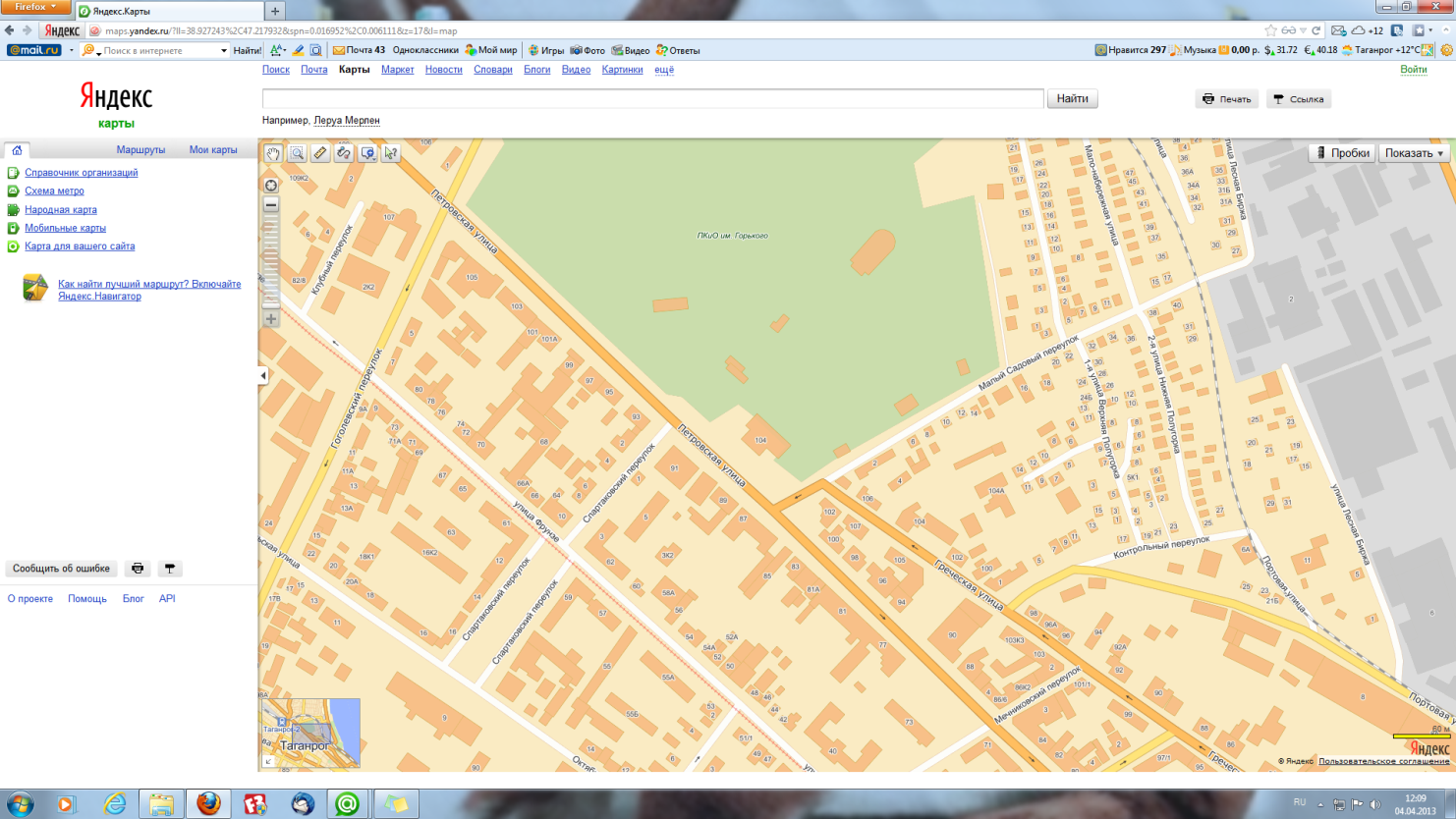 